Prosíme o zaslání hodnocení do STŘEDY následující po utkání příslušnému supervizorovi.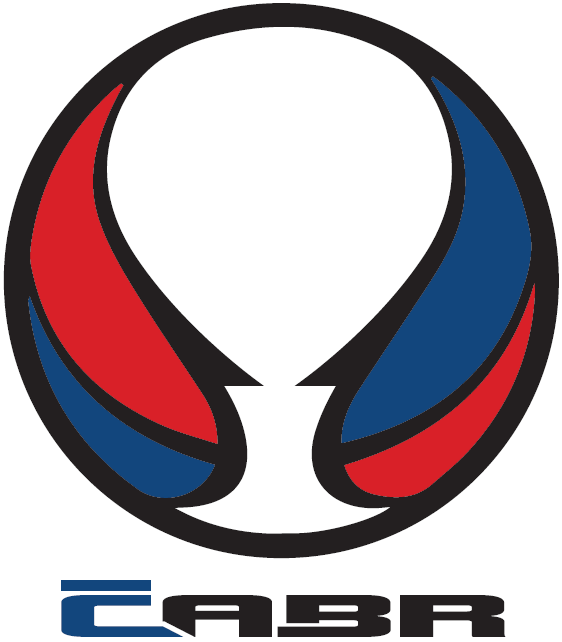 Sezóna 2017-18Zhodnocení utkáníNázev soutěže:Domácí:Hosté:Datum utkání:Jméno rozhodčíhorozhodčírozhodčírozhodčíObserverVlastní zhodnocení utkání.Zhodnocení celkového výkonu rozhodčích v utkání (kritéria, spolupráce, kontrola utkání)Zhodnocení vlastního výkonu (klady a zápory).Na co se zaměřím v následujícím utkání.VIDEO SITUACEČAS&OBDOBÍ                                              POPIS ZAJÍMAVÝCH SITUACÍ